GULBENES NOVADA DOMES LĒMUMSGulbenēPar projekta „Sadarbība un zināšanu nodošana aktīvā tūrismā un sporta organizēšanai, infrastruktūras attīstībai / Cooperation and knowledge transfer for active tourism, sports management and infrastructure” atbalstīšanu un finansējuma nodrošināšanuZiemeļvalstu un Baltijas valstu mobilitātes programmas “Valsts administrācija” ietvaros Gulbenes novada pašvaldības aģentūra “Gulbenes tūrisma un kultūrvēsturiskā mantojuma centrs” un Gulbenes novada Sporta pārvalde ar potenciālajiem partneriem no Somijas un Zviedrijas plāno iesniegt projekta pieteikumu „Sadarbība un zināšanu nodošana aktīvā tūrismā un sporta organizēšanai, infrastruktūras attīstībai / Cooperation and knowledge transfer for active tourism, sports management and infrastructure”, kas sniedz iespēju ierēdņiem un valsts pārvaldes sektorā strādājošiem organizēt mācību vizītes, pieredzes apmaiņas braucienus, tādējādi sekmējot Baltijas jūras reģiona konkurētspēju pasaulē un stiprinot sadarbību starp Ziemeļvalstu un Baltijas valsts un pašvaldību iestādēm visos administratīvajos līmeņos: valsts, novada, reģionālā vai vietējā līmenī.Projekta mērķis ir iegūt abpusēju pieredzi ar Ziemeļvalstu organizācijām Somijā un Zviedrijā, kuras nodarbojas ar aktīvā tūrisma un sporta organizēšanu, infrastruktūras labiekārtošanu, atbilstošu projektu vadību, attīstot iesākto sadarbību 2023.gada mobilitātes programmā “Valsts administrācija” starp Ziemeļvalstīm.Projekta pieteikuma iesniegšanas termiņš  ir līdz 2023. gada 31. oktobrim. Projektu plānots īstenot laika posmā no 2024. gada janvāra līdz 2024. gada decembrim (12 mēneši). Projekta kopējās izmaksas plānotas 14 040,00 EUR (četrpadsmit tūkstoši četrdesmit euro, 00 centi) apmērā, no tām 60% mobilitātes programmas finansējums jeb 8 424,00 EUR (astoņi tūkstoši četri simti divdesmit četri euro, 00 centi) un 40% pašvaldības finansējums jeb 5 616,00 EUR (pieci tūkstoši seši simti sešpadsmit euro, 00 centi). Projekts atbilst Gulbenes novada attīstības programmas 2018.-2024. gadam paredzētā Rīcības plāna 2022.-2024. gadam Rīcības virziena 6.1. apakšpunktam “Attīstīts tūrisms” un 3.1. apakšpunktam “Sports - veselīga dzīvesveida pamats”.Pamatojoties uz likuma “Par pašvaldībām” 21.panta pirmās daļas 27.punktu, kas nosaka, ka dome var izskatīt jebkuru jautājumu, kas ir attiecīgās pašvaldības pārziņā, turklāt tikai dome var pieņemt lēmumus citos likumā paredzētajos gadījumos, Publisko aģentūru likuma 20.panta otrās daļas 3.punktu, kas nosaka, ka, īstenojot pārraudzību, pašvaldības dome apstiprina pašvaldības aģentūras darba plānu kārtējam gadam, un Tautsaimniecības komitejas  ieteikumu, atklāti balsojot: PAR _____(___), PRET ___(____), ATTURAS ___(____), Gulbenes novada dome NOLEMJ:ATBALSTĪT dalību un projekta pieteikuma “Sadarbība un zināšanu nodošana aktīvā tūrismā un sporta organizēšanai, infrastruktūras attīstībai / Cooperation and knowledge transfer for active tourism, sports management and infrastructure”” iesniegšanu Ziemeļvalstu un Baltijas valstu mobilitātes programmas “Valsts administrācija” projektu konkursā.NODROŠINĀT projekta līdzfinansējumu 5 616,00 EUR (pieci tūkstoši seši simti sešpadsmit euro, 00 centi) apmērā no Gulbenes novada pašvaldības budžeta 2024.gadam projektu līdzfinansējumiem paredzētajiem finanšu līdzekļiem. Gulbenes novada domes priekšsēdētājs						A.CaunītisSagatavoja: Simona Sniķe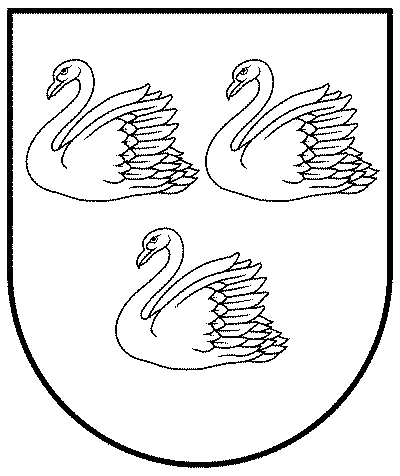 GULBENES NOVADA PAŠVALDĪBAReģ. Nr. 90009116327Ābeļu iela 2, Gulbene, Gulbenes nov., LV-4401Tālrunis 64497710, mob.26595362, e-pasts: dome@gulbene.lv, www.gulbene.lv2023.gada ____.oktobrīNr. __________(protokols Nr.____;____.p)